NOTICE OF CHANGE OF DETAILS ON A MALAYSIAN REGISTERED AIRCRAFT(Civil Aviation Regulations 2016)Notes:Regulation 14 of the Civil Aviation Regulations 2016 requires the registered owner to inform the Authority of any changes in the Aircraft Register. This form shall be used by the registered owner to notify Authority of any change in the information which was supplied when applying registration of the aircraft.This application must be accompanied with Certificate of Registration.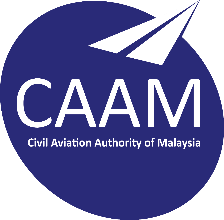 CIVIL AVIATION AUTHORITYMALAYSIA1.	Malaysian Registration Mark1.	Malaysian Registration Mark1.	Malaysian Registration Mark1.	Malaysian Registration Mark1.	Malaysian Registration Mark9M -      9M -      9M -      2.	a. Manufacturer of aircraft2.	a. Manufacturer of aircraft2.	a. Manufacturer of aircraft2.	a. Manufacturer of aircraft2.	a. Manufacturer of aircrafta.a.a.a.	b. Designation of aircraft	b. Designation of aircraft	b. Designation of aircraft	b. Designation of aircraft	b. Designation of aircraftb.b.b.b.	c. Manufacturer Serial Number 	c. Manufacturer Serial Number 	c. Manufacturer Serial Number 	c. Manufacturer Serial Number 	c. Manufacturer Serial Number c.c.c.c.3.	Name of owner3.	Name of owner3.	Name of owner4.	Address of owner4.	Address of owner4.	Address of owner5.	Particular intended to be changed5.	Particular intended to be changed5.	Particular intended to be changed5.	Particular intended to be changed5.	Particular intended to be changed5.	Particular intended to be changed5.	Particular intended to be changed5.	Particular intended to be changed5.	Particular intended to be changed5.	Particular intended to be changed5.	Particular intended to be changed5.	Particular intended to be changed5.	Particular intended to be changed5.	Particular intended to be changed5.	Particular intended to be changed5.	Particular intended to be changed	Address change of registered owner	Address change of registered owner	Address change of registered owner	Address change of registered owner	Address change of registered owner	Address change of registered ownerDate of change      Date of change      Date of change      Date of change      Date of change      Date of change      Date of change      Date of change      	Name change of registered owner	Name change of registered owner	Name change of registered owner	Name change of registered owner	Name change of registered owner	Name change of registered ownerDate of change      Date of change      Date of change      Date of change      Date of change      Date of change      Date of change      Date of change      	Other	Other	Other	Other	Other	Other	Please specify details:	Please specify details:	Please specify details:	Please specify details:	Please specify details:	Please specify details:6.	Fee for the changes is RM 100.006.	Fee for the changes is RM 100.006.	Fee for the changes is RM 100.006.	Fee for the changes is RM 100.006.	Fee for the changes is RM 100.006.	Fee for the changes is RM 100.006.	Fee for the changes is RM 100.006.	Fee for the changes is RM 100.006.	Fee for the changes is RM 100.006.	Fee for the changes is RM 100.006.	Fee for the changes is RM 100.006.	Fee for the changes is RM 100.006.	Fee for the changes is RM 100.00Date .......................................... 			Signature  .........................................							(authorised signatory if registered to a company)Name.........................................	 		Position held:....................................Date .......................................... 			Signature  .........................................							(authorised signatory if registered to a company)Name.........................................	 		Position held:....................................Date .......................................... 			Signature  .........................................							(authorised signatory if registered to a company)Name.........................................	 		Position held:....................................Date .......................................... 			Signature  .........................................							(authorised signatory if registered to a company)Name.........................................	 		Position held:....................................Date .......................................... 			Signature  .........................................							(authorised signatory if registered to a company)Name.........................................	 		Position held:....................................Date .......................................... 			Signature  .........................................							(authorised signatory if registered to a company)Name.........................................	 		Position held:....................................Date .......................................... 			Signature  .........................................							(authorised signatory if registered to a company)Name.........................................	 		Position held:....................................Date .......................................... 			Signature  .........................................							(authorised signatory if registered to a company)Name.........................................	 		Position held:....................................Date .......................................... 			Signature  .........................................							(authorised signatory if registered to a company)Name.........................................	 		Position held:....................................Date .......................................... 			Signature  .........................................							(authorised signatory if registered to a company)Name.........................................	 		Position held:....................................Date .......................................... 			Signature  .........................................							(authorised signatory if registered to a company)Name.........................................	 		Position held:....................................Date .......................................... 			Signature  .........................................							(authorised signatory if registered to a company)Name.........................................	 		Position held:....................................Date .......................................... 			Signature  .........................................							(authorised signatory if registered to a company)Name.........................................	 		Position held:....................................Date .......................................... 			Signature  .........................................							(authorised signatory if registered to a company)Name.........................................	 		Position held:....................................Date .......................................... 			Signature  .........................................							(authorised signatory if registered to a company)Name.........................................	 		Position held:....................................Date .......................................... 			Signature  .........................................							(authorised signatory if registered to a company)Name.........................................	 		Position held:....................................FOR OFFICIAL USE ONLYFOR OFFICIAL USE ONLYFOR OFFICIAL USE ONLYFOR OFFICIAL USE ONLYFOR OFFICIAL USE ONLYFOR OFFICIAL USE ONLYFOR OFFICIAL USE ONLYFOR OFFICIAL USE ONLYFOR OFFICIAL USE ONLYFOR OFFICIAL USE ONLYFOR OFFICIAL USE ONLYFOR OFFICIAL USE ONLYFOR OFFICIAL USE ONLYFOR OFFICIAL USE ONLYFOR OFFICIAL USE ONLYFOR OFFICIAL USE ONLYFeeFeeYES  / NO YES  / NO YES  / NO YES  / NO YES  / NO Receipt no. Receipt no. Receipt no. Receipt no. Amount receivedAmount receivedRMRMRMRMRMDate of paymentDate of paymentDate of paymentDate of paymentRemarks Remarks SignatureSignatureSignatureSignature